Job title: Company Secretary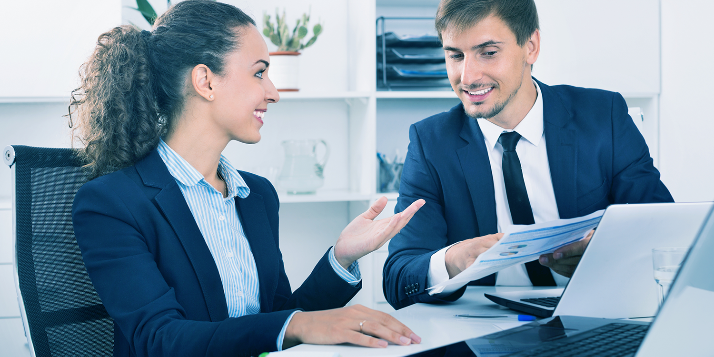 Job title: Company SecretaryCompany secretaries make sure that directors follow company law and financial regulations.Entry requirements: You'll need a foundation degree or degree in a relevant subject like:businesslawaccountancypublic administrationYou'll also need relevant business experience in areas like:pensions or insurancepersonnelaccounts and credit controlpurchasingoffice managementEntry requirementsYou'll usually need:at least 1 A level for a foundation degree 2 to 3 A levels for a degreeYou could start by doing a higher national diploma in business management or law before applying to join a company as a trainee company secretary.Entry requirementsYou'll usually need:1 or 2 A levels for a higher national certificate or diplomaYou may be able to become a company secretary by first qualifying as a solicitor through a degree aprenticeship.Entry requirementsYou'll usually need:4 or 5 GCSEs at grades 9 to 4 (A* to C) and college qualifications like A levels for a degree apprenticeshipSkills required: You'll need:administration skillsto be thorough and pay attention to detailthe ability to work well with othersto be flexible and open to changeexcellent written communication skillspatience and the ability to remain calm in stressful situationsthe ability to think clearly using logic and reasoningexcellent verbal communication skillsto be able to use a computer and the main software packages competentlyWhat you'll do: In this role you could be:preparing annual company reportsadministering share option schemes and paying dividendsadvising directors and board members about their legal responsibilitiesdealing with other professionals like lawyers and auditorssending company information to Companies House or the Stock ExchangeWhat you’ll earn: Starter: £35,000Experienced: £70,000
These figures are a guide.Working hours, patterns and environment:You could work in an office.37 to 39 hours a week with occasional eveningsCareer path and progression:With experience you could become a company's chief executive or managing director.You could also work freelance as a consultant or a part-time company secretary for several smaller businesses.